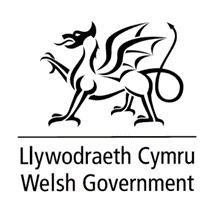 Adolygu tystiolaeth ac ymchwil ansoddol i ddod o hyd i arfer da wrth gynllunio a chyflwyno gwasanaethau Blynyddoedd Cynnar sy’n canolbwyntio ar y defnyddiwr?  CrynodebDyma gyfle cyffrous i wneud lleoliad gwaith am dâl ar brosiect ar ran Llywodraeth Cymru. Bydd y prosiect yn cynnal ymchwil desg ac ymchwil sylfaenol i’r modd y gall Llywodraeth Cymru greu gwasanaethau blynyddoedd cynnar sy’n canolbwyntio ar y defnyddwyr. Bydd hyn yn ychwanegu at yr hyn a ddysgwyd o’r gwaith a wnaed gan Fyrddau Gwasanaethau Cyhoeddus yng Nghymru sydd wedi ymuno â Rhaglen Integreiddio a Thrawsnewid y Blynyddoedd Cynnar fel braenarwyr. Bydd yr ymgeisydd llwyddiannus yn gweithio'n agos gyda swyddogion Llywodraeth Cymru a rhanddeiliaid i ymchwilio i amrywiaeth o ganlyniadau ymchwil a'u datblygu, a chefnogi Llywodraeth Cymru yn ei phroses ymchwil. Bydd yr ymgeisydd yn cael y cyfle i ddefnyddio sgiliau ymchwil mewn amgylchedd polisi, i ddatblygu mwy ar ei sgiliau cyffredinol (megis ysgrifennu adroddiadau a gwneud cyflwyniadau) a chyfoethogi ei wybodaeth am ymchwil y tu hwnt i faes academaidd..Y sefydliad Llywodraeth Cymru yw'r Llywodraeth ddatganoledig ar gyfer Cymru sy'n gyfrifol am yr economi, addysg, iechyd a'r GIG yng Nghymru, busnes, gwasanaethau cyhoeddus ac amgylchedd Cymru.Yn benodol, bydd yr interniaeth wedi'i lleoli o fewn y gwasanaethau Gwybodaeth a Dadansoddi (KAS). Mae KAS yn casglu, dadansoddi a chyflwyno ymchwil a data ar gyfer llunwyr polisïau a'r cyhoedd yn unol â safonau proffesiynol. Maent yn cynnig tystiolaeth annibynnol i ddeall, datblygu, gweithredu, monitro a gwerthuso polisïau'r llywodraeth. Mae KAS hefyd yn cefnogi cydweithwyr polisi i ddatblygu, gweithredu a chyflawni polisïau. Yr interniaeth  Bydd yr intern yn gweithio'n agos gyda'r tîm sy'n gweithio ar gyflwyno Rhaglen Siarad Gyda Fi yn ogystal â'r gangen Ymchwil i Gyfiawnder Cymdeithasol sy'n rhoi cymorth dadansoddol i'r maes polisi Cymunedau a Threchu Tlodi. Bydd yr intern yn gweithio’n agos gyda swyddogion polisi ac ymchwilwyr, a bydd cyfle iddynt roi eu sgiliau ymchwil ar waith mewn amgylchedd polisi, i ddatblygu mwy ar eu sgiliau cyffredinol (megis ysgrifennu adroddiadau a gwneud cyflwyniadau) a chyfoethogi eu gwybodaeth am bolisi. Bydd yr ymgeisydd llwyddiannus yn cael rheolwr llinell sy’n aelod o broffesiwn Ymchwil Gymdeithasol y Llywodraeth, a bydd hefyd yn cael cymorth gydol ei amser yma gan ddau therapydd lleferydd ac iaith proffesiynol sydd ar secondiad gyda Llywodraeth Cymru ar hyn o bryd. Bydd yr ymgeisydd llwyddiannus yn elwa ar gyfleoedd datblygu a gynigir yn ganolog gan Lywodraeth Cymru, a gall hyn gynnwys mentora, cysgodi, cefnogaeth gan gymheiriaid a hyfforddiant.Bydd interniaid yn elwa ar y profiad o gydweithio'n agos â Llywodraeth Cymru: Meithrin gwell dealltwriaeth o'r byd y tu allan i'r byd academaidd a chynyddu cyflogadwyedd, gan ddefnyddio eu gwybodaeth a'u sgiliau i gyfrannu at waith Llywodraeth Cymru. Gall cydweithwyr y intern yn Llywodraeth Cymru gynnig goleuni pellach ar ei brosiect PhD a all gyfrannu at lwyddiant y thesis, yn ogystal â chyfleoedd rhwydweithio o fewn y maes polisi sy'n gysylltiedig â'r maes ymchwilSgiliau a gwybodaeth trosglwyddadwySgiliau rheoli amserSgiliau ysgrifennu adroddiadauY prosiect Uchelgais y rhaglen yw datblygu gwasanaeth Blynyddoedd Cynnar cydgysylltiedig ac ymatebol er mwyn sicrhau bod pob plentyn yn cael y dechrau gorau mewn bywyd. Dylai plant fod yn greiddiol i wasanaethau integredig ardderchog sy’n rhoi eu hanghenion nhw’n gyntaf, waeth beth fo’r strwythurau proffesiynol a sefydliadol traddodiadol.Ein hamcanion yw:Creu system Blynyddoedd Cynnar i gyflwyno gwasanaethau mewn ffordd gydlynol ac amserolCefnogi partneriaid lleol i ailstrwythuro gwasanaethau Blynyddoedd Cynnar gan ganolbwyntio ar gynllunio, comisiynu a nodi a diwallu anghenionTrwy’r broses hon, nodi rhwystrau i’r gwaith integreiddio a chanfod ffyrdd o’u dileu, eu lleihau neu’u rhesymoli.Gwerthoedd i’w cofioBydd system blynyddoedd cynnar integredig yn:Rhoi llais i blant a rhieni ac yn gwrando ar eu hanghenion;Rhoi anghenion y plentyn a’r teulu yn gyntaf;Cyrraedd plant a theuluoedd cyn gynted â phosibl;Sicrhau sefydlogrwydd a pharhad gwasanaethau ar gontinwwm o gyfnod cyn geni i’r Cyfnod Sylfaen ac i’r ysgol;Cynnwys ac yn darparu’n effeithiol ar gyfer plant ag AAA/ADY;Gwerthfawrogi rhieni fel penderfynwyr;Gweithio mewn partneriaeth yng ngwir ystyr y gair ar draws ac o fewn sefydliadau a phroffesiynau er mwyn gwneud y mwyaf o fuddsoddiad;Datblygu’r gweithlu o amgylch uchelgais a rennir, sef cael pob plentyn i lwyddo.Mae 14 Bwrdd Gwasanaethau Cyhoeddus sy’n braenaru ac yn ymwneud â’r gwaith hwn, gan gynnwys Blaenau Gwent, Caerffili, Sir Gaerfyrddin, Ceredigion, Cwm Taf, Sir y Fflint, Castell-nedd Port Talbot, Abertawe, Casnewydd, Ynys Môn a Gwynedd, Sir Fynwy, Sir Benfro, Torfaen a Wrecsam. Disgwylir iddynt:Lywio’r gwaith o ddatblygu Rhwydwaith Cenedlaethol ar gyfer trawsnewid y blynyddoedd cynnar  Rhoi adborth ar syniadau polisi Llywodraeth CymruHelpu Llywodraeth Cymru i ddeall y rhwystrau a’r atebionMae matrics aeddfedrwydd Blynyddoedd Cynnar y Sefydliad Ymyrraeth Gynnar yn becyn hunanasesu i gefnogi dull system gyfan o wella deilliannau i blant yn y blynyddoedd cynnar. Mae'r matrics yn caniatáu i fraenarwyr asesu’r sefyllfa bresennol o ran ymyrraeth gynnar ar draws eu system mamolaeth a blynyddoedd cynnar lleol a llywio’r gwaith o gynllunio gwasanaethau a systemau lleol yn y tymor canolig, ac yn sylfaen i asesu cynnydd yn effeithiol. Mae'r matricsau aeddfedrwydd hyn yn rhoi cipolwg ar y lefelau ymgysylltu a ffactorau arwyddocaol sy'n tanseilio integreiddio yn erbyn 10 elfen allweddol, a gellir eu dadansoddi i nodi rhwystrau ac arferion da. Mae'r prosiect hwn yn cyfrannu at elfen Perchnogaeth Gymunedol y matrics gan ganolbwyntio ar gynllunio a darparu gwasanaethau Blynyddoedd Cynnar sy'n canolbwyntio ar ddefnyddwyr.  Ymchwil yr interniaethMae'r Rhaglen bellach wedi cyrraedd y sefyllfa lle mae’n hanfodol cael cofnod o nodweddion allweddol ‘arfer da’ o ran y ffordd yr ydym yn creu gwasanaethau hygyrch a chynhwysol. Gan ganolbwyntio ar gyfranogiad braenarwyr wrth brofi cydrannau craidd o system blynyddoedd cynnar ddelfrydol, gan gynnwys cynlluniau peilot i brofi modelau gwahanol ar gyfer darparu gwasanaethau mewn ffordd fwy integredig, bydd yr ymchwil yn ystyried:Pa lwybrau/mecanwaith atgyfeirio sydd ar gael i gael mynediad at wasanaethau a sut y maent yn gweithio’n ymarferol?Beth yw’r rhwystrau/heriau y gwyddom amdanynt wrth geisio mynediad i’r gwasanaethau/darpariaeth? Oes bylchau amlwg? A yw’r rhwystrau/heriau yn fwy sylweddol i grwpiau/nodweddion penodol nac eraill? Pam hynny?Awgrymiadau ar sut i ymgysylltu'n effeithiol â phlant a theuluoedd o ran cyd-greu gwasanaethau? Beth yw'r manteision? Beth yw rôl sefydliadau gwirfoddol a chymunedol? Pa enghreifftiau o arfer gorau y gellir eu defnyddio o waith y Byrddau Gwasanaethau Cyhoeddus ac ar draws meysydd gwasanaeth a pholisi eraill? Enghreifftiau o ddarpariaeth newydd ac arloesol yn cael ei datblygu'n lleol i ddiwallu anghenion a nodwyd Enghreifftiau o ddarpariaeth newydd ac arloesol yn cael ei datblygu'n lleol i ddiwallu anghenion a nodwyd.Bydd y prosiect hwn yn darparu adroddiad sy'n manylu ar ganlyniadau'r dadansoddiad a chyfres o argymhellion ar gyfer 'arfer da' ar ddarparu gwasanaethau hygyrch a chynhwysol. Rhagwelir y bydd yr ymgeisydd llwyddiannus yn cynnal adolygiad llenyddiaeth ar y pwnc er mwyn ystyried yr hyn sy'n bwysig o ran darparu gwasanaethau hygyrch a chynhwysol, gan ganolbwyntio'n benodol ar y blynyddoedd cynnar.Bydd disgwyl i'r intern hefyd gynnal ymchwil ansoddol sylfaenol ar ffurf cyfweliadau wedi’u  lled-strwythuro gyda swyddogion polisi allweddol yn Llywodraeth Cymru yn ogystal â gweithwyr proffesiynol o’r braenarwyr. Bydd y cyfweliadau hyn yn ystyried yr eir ati i ddarparu gwasanaethau sy'n canolbwyntio ar y defnyddiwr mewn meysydd polisi allweddol eraill e.e. iechyd, ac ymchwilio i'r mater hwn o safbwynt braenaru.    Canlyniadau prosiect a ragwelir:Adolygiad llenyddiaeth Dadansoddiad ysgrifenedig  o’r ymchwil ansoddol Adroddiad yn cyfuno’r canfyddiadau o’r adolygiad llenyddiaeth a’r cyfweliadau. Os yn bosibl, dylai’r adroddiad dynnu sylw hefyd at enghreifftiau o ‘arfer da’ a ddaeth i’r amlwg yn ystod yr ymchwil.  Cyfrifoldebau a gofynion yr interniaeth 
Bydd yr interniaeth yn para am gyfnod o dri mis, gyda’r opsiwn o estyniad, ac yn ystod y cyfnod hwn bydd y sefydliad cartref yn rhewi prosiect PhD y myfyriwr. Bydd y myfyriwr yn cael ei dalu’r hyn sy’n cyfateb i’w dâl (stipend) yn ystod ei interniaeth. Yn ogystal â gwyliau blynyddol, gellir trefnu amser ar gyfer ymrwymiadau PhD drwy drafod gyda’r rheolwyr llinell, e.e. cyfarfodydd grwpiau ymchwil a chyflwyniadau cynhadledd. Anogir ceisiadau gan fyfyrwyr rhan-amser.Rhagwelir y bydd yr ymgeisydd llwyddiannus yn gweithio gartref yn ystod cyfnod yr interniaeth. Mae hyn yn seiliedig ar ein dealltwriaeth bresennol o'r sefyllfa a'r hyn sy'n bosibl o ran gwaith ymchwil. Gall hyn newid wrth i sefyllfa Covid-19 ddatblygu. Pe bai sefyllfa Covid-19 yn datblygu ac yn caniatáu dychwelyd i'r swyddfeydd yn raddol, byddai hyn yn cael ei drafod gyda’r ymgeisydd llwyddiannus.Bydd yr interniaeth yn para am gyfnod o 3 mis amser llawn neu’r hyn sy’n cyfateb yn rhan-amser. Ar gyfer myfyrwyr sydd wedi’u cofrestru yn rhan-amser, mae’r interniaeth hon ar gael yn rhan-amser dros gyfnod hwy (dim llai na thri diwrnod yr wythnos waith), i’w negodi rhwng Llywodraeth Cymru a’r ymgeisydd llwyddiannus. Os hoffech gael eich ystyried ar sail ran-amser, nodwch eich dewis oriau gwaith ar y ffurflen gais. Manyleb myfyriwr Rhaid bod gan y myfyriwr:Sgiliau cryf o ran adolygu llenyddiaethSgiliau ansoddol da o ran casglu a dadansoddi dataProfiad a diddordeb mewn cynllunio, cyflwyno a chyd-greu gwasanaethau cyhoeddus Dyddiad dechrau'r interniaethDiwedd Ionawr 2022 (union ddyddiad i'w drafod). Efallai y bydd rhywfaint o hyblygrwydd yn dibynnu ar amgylchiadau unigol.  Cyllid a chostauGellir talu costau teithio a llety rhesymol i fyfyrwyr nad ydynt wedi'u lleoli yng Nghaerdydd fel arfer. Dylai ceisiadau fod yn gyson â chanllawiau DTP Cymru. Ni fydd ceisiadau gan fyfyrwyr sydd angen cyllid ychwanegol ar gyfer teithio a llety yn cael eu trin yn llai ffafriol. Os oes gennych unrhyw ymholiadau am hyn, cysylltwch â Carole Baker yn DTP Cymru ar:  enquiries@walesdtp.ac.ukDiogelwch Mae gweithdrefnau fetio Llywodraeth Cymru (sy'n berthnasol i staff dros dro yn ogystal â staff parhaol) yn cynnwys cwblhau ffurflen gais Safon Ddiogelwch Safonol ar gyfer Personél (BPSS) a Holiadur Diogelwch ar gyfer y broses fetio.Mae'r broses hon yn gofyn i'r ymgeisydd gyflwyno tri math gwreiddiol o ddogfen adnabod. Dylai un o'r rhain fod yn ddogfen â llun (pasbort, trwydded yrru newydd), dylai un ddogfen ddangos y cyfeiriad presennol, a gallai'r trydydd math fod yn fil cyfleustodau, tystysgrif geni, P45 neu P60.Ymholiadau Dylid anfon unrhyw ymholiadau’n ymwneud â’r swydd neu’r broses gais at jody.mellor@llyw.cymru.